no		Ricerca 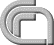 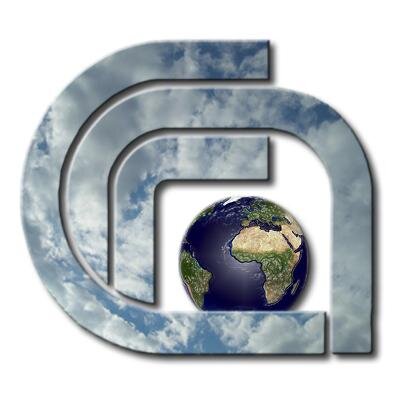 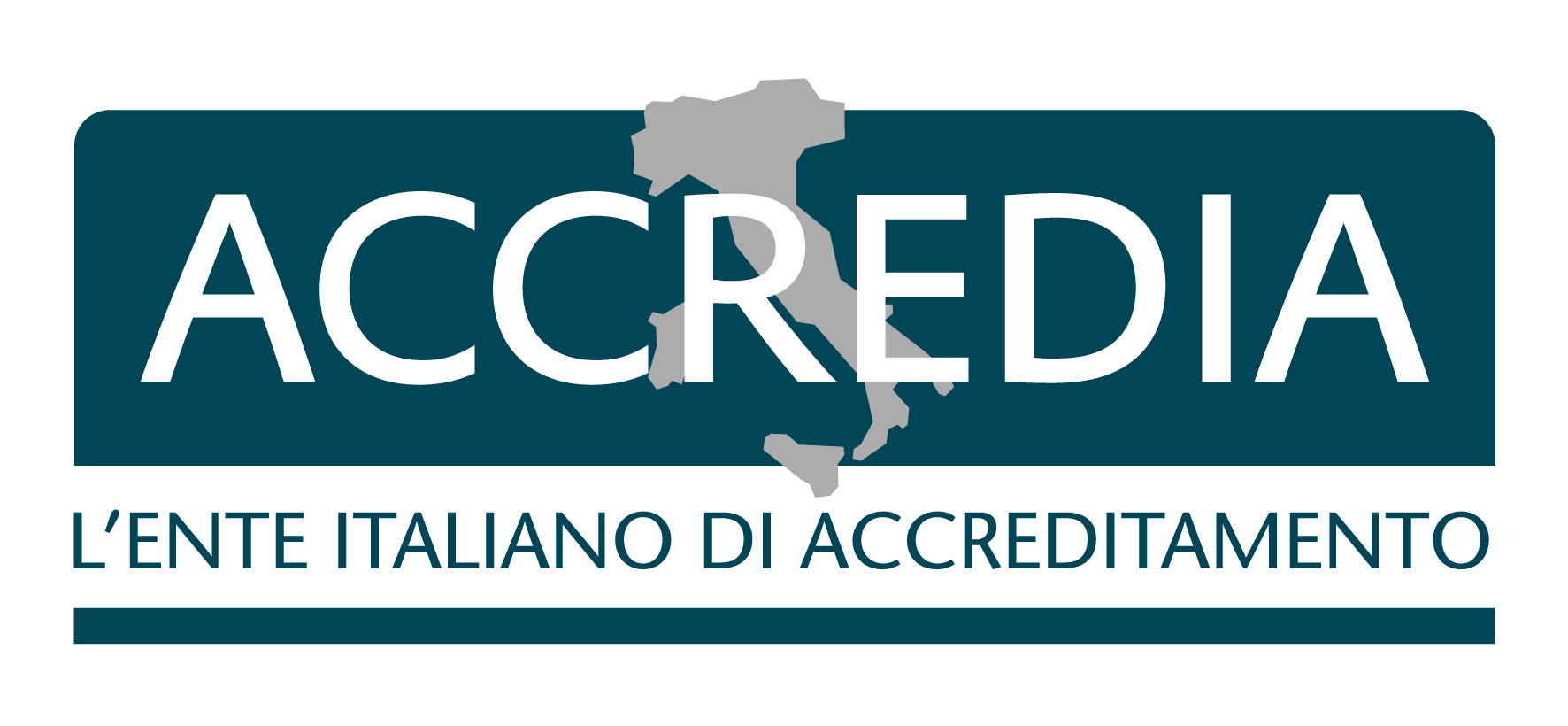 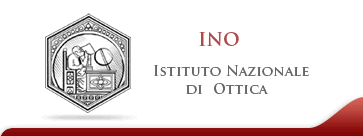 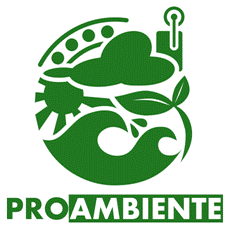 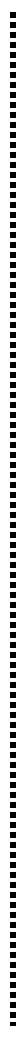 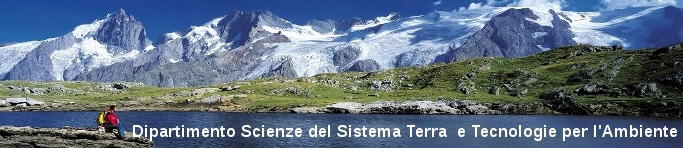 Il necessario miglioramento continuo della attività delle strutture del C.N.R. e lo sviluppo dei contributi reciproci, basati sullo scambio di competenze e conoscenza, innescano un modello virtuoso di collaborazione all’interno e tra le organizzazioni della Rete Scientifica del C.N.R. L’organizzazione del workshop rappresenta il primo momento di confronto tra la domanda di Qualità interna all’Ente e l’offerta di competenze specifiche già presenti sul tema dei percorsi e dei Modelli di gestione dei Sistemi per la Qualità, Certificazione e Accreditamento .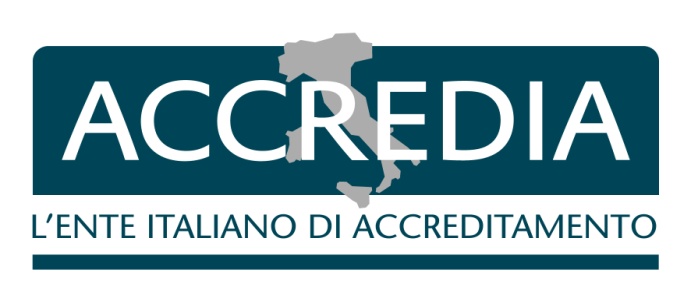 ACCREDIA partecipa al processo di formazione delle competenze quale Ente Italiano di Accreditamento di cui il C.N.R. è Socio Fondatore.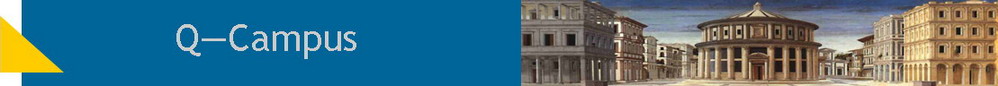 QCampus – Quality Campus nasce autonomamente per sviluppare, condividere e diffondere la cultura della Qualità quale strumento per l’eccellenza nella Ricerca Pubblica. Il workshop, inoltre, vero e proprio strumento operativo incentiva e favorisce l’approccio a un nuovo modello culturale ed  il colloquio interattivo tra platea e relatori.Località /  Venue  Consiglio Nazionale delle Ricerche  - Sede CentraleRoma P.le A. Moro, 7 Sala Marconi Dato il numero di posti disponibili si prega  di preregistrarsi presso segreteria.dta@cnr.itAgenda dei Lavori9.00    Registrazione partecipanti9,30     Saluto del Presidente del  CNR  Prof. Luigi Nicolais9.40     Inizio dei lavori e  presentazione workshop
             Dott. Enrico Brugnoli Direttore Dipartimento DTA  C.N.R.10.00   Uno strumento di collaborazione : funzionamento, obiettivi e finalità di QCampus.              Relatore: Sandro Menegatti (Coordinatore Rete Nazionale QCampus) C.N.R.10,30   Ricadute e valutazione dei costi e benefici del lavoro “in Qualità” in un Istituto  
             con Sistema di  Gestione  per la Qualità Certificato secondo ISO 9001:2008.              Relatore:  Dott. David Jafrancesco (RSGQ  I.N.O.  C.N.R. Firenze)       11,00  coffee break   ( i migliori commenti si fanno durante la pausa caffè....) 11,30  Accreditamento come strumento di qualificazione dei consorzi di ricerca:            una best practice collaborativa .           Relatore:  Dott.ssa Maria Teresa Salomoni - Consorzio PROAMBIENTE   
11,50   L'accreditamento delle certificazioni di Sistemi  di Gestione per la Qualità  
            come  elemento di sostegno per la Ricerca Pubblica.            Relatore Dott. Filippo Trifiletti— Direttore Generale ACCREDIA 12,20   Dibattito guidato: Qualità della Ricerca o Ricerca della Qualità?13.00   Conclusioni — Saluti e ringraziamenti ai partecipantiContatti :Veronica  Giuliano  DTAP.zza A. Moro 7 Tel    06 49933836 3351469129 veronica.giuliano@cnr.itSandro Menegatti  c/o IRSA – UOS Bari Tel 080 5820518  - Tel 080 5820511 – Cell 338 7011282sandro.menegatti@ba.irsa.cnr.it  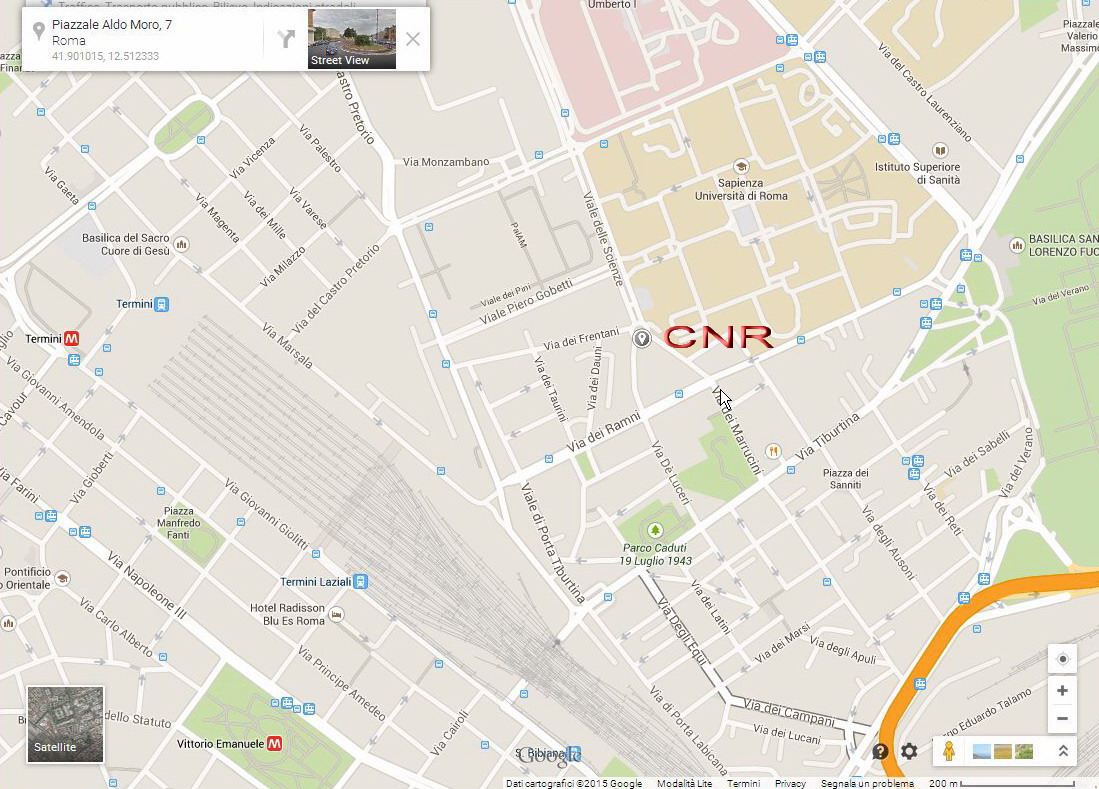 Come arrivare :Roma  - P.le Aldo Moro 7  (nei pressi Università La Sapienza)Coordinate : 41.901  12.512Da Autostrada   G.R.A. –  uscita  Tangenziale Est -  Via F. Fiorentini - via Tiburtina  direzione Centro Da aeroporto da Fiumicino  treno  o bus per Stazione Termini  proseguire a piedi (min 20) o  Metro  B fermata  Policlinico  Twitter                                           Sito web DTA                                Sito QCampus                   CNR-DTA     @CNRDTA               www.dta.cnr.it                              www.qcampus.cnr.itFacebook page   CNR - Dipartimento  Scienze del Sistema Terra e Tecnologie per l’AmbienteACCREDIA www.accredia.itIstituto Nazionale di Ottica www.ino.itConsorzio Proambiente www.consorzioproambiente.it